Fallbeispiel Bilanzanalyse / Finanzierung Air Berlin 2008Analysieren Sie den letzten verfügbaren Jahresabschluss der AIR Berlin PLC 2008 (Public Limited Corporation).Gehen Sie bei Ihrer Analyse auf min. 2 aus Ihrer Sicht für das Unternehmen wichtigen Positionen aus Bilanz und GuV ein, und ziehen Sie entsprechende Schlüsse. 2Berechnen und interpretieren Sie den Cash Flow (Praktiker Methode). 2Berechnung		InterpretationBerechnen Sie die Kennzahlen für den Quicktest (2 Dezimalen) und interpretieren Sie die Ergebnisse in Stichworten. 12Berechnen und interpretieren Sie die EBIT-Marge. 2Berechnung			InterpretationBeschreiben und berechnen Sie das EBIT-DA. 2Beschreibung			BerechnungBerechnen und interpretieren Sie dazu das Working Capital. 2Berechnung				InterpretationBerechnen und interpretieren Sie die Anlagendeckung 2. Grades (goldene Finanzierungsregel)? 2Berechnung		InterpretationDer vorliegende Jahresabschluss ist auf Basis der IFRS erstellt worden. Erklären Sie 2 wesentliche Unterschiede zwischen einer Bilanzierung nach IFRS und einer Bilanzierung nach UGB. 2Die IFRS sind primär kapitalmarktorientierte Rechnungslegungsbestimmungen, d.h. der Jahresabschluss soll vor allem den Investoren einen Überblick darüber geben, wie rentabel das Unternehmen mit dem zur Verfügung gestellten Kapital arbeitet.Im UGB überwiegt das sogenannte Vorsichtsprinzip, d.h. noch nicht realisierte Gewinne dürfen im Jahresabschluss nicht ausgewiesen werden. Das bedeutet in Folge, dass Vermögensgegenstände in die Bilanz höchstens mit ihren Anschaffungs- bzw. Herstellungskosten aufgenommen werden dürfen.Geben Sie einen Überblick über die Finanzierungsformen (Rechtsstellung des Kapitalgebers, Herkunft). 4Nennen Sie Vor- und Nachteile von 1 Formen. 2Eigenmittel+ unbefristet, Sicherheit, keine Zinsen, Unabhängigkeit- höheres Risiko, KapitalbindungBeschreiben Sie den Kursverlauf (Achsen, Entwicklungen des letzten Jahres u. mlg. Gründe für den Verlauf). Was sagt das KGVl aus? 4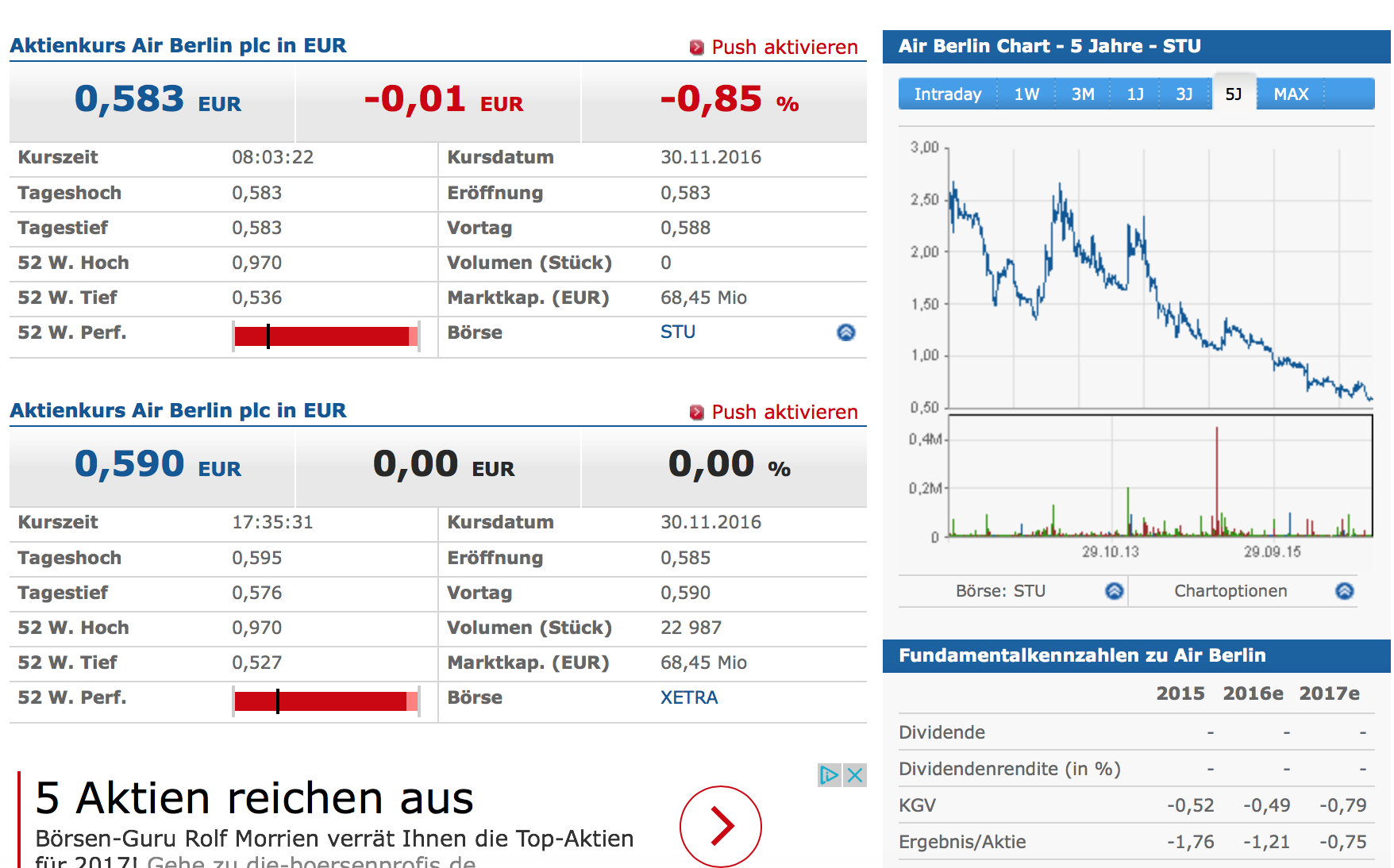 Air Berlin möchte dringend eine 10 Jahres Anleihe in der Höhe von 1 Mrd. EURO (Coupon: Zinssatz: Euribor + 9% p.a.) emittieren. Beschreiben Sie was man unter einer Anleihe, einer Emission und einer variablen Verzinsung versteht. Beurteilen Sie wie erfolgreich eine derartige Emission sein könnte. Begründen Sie Ihre Antwort. Wie unterscheidet sich die Emission einer Anleihe von einem IPO. /5Nennen Sie 2 Rating Agenturen und geben Sie an welches Rating diese wahrscheinlich vergeben würde./ 3Rating = Einstufung der Bonität STANDARD & POOR’SFITCH RATINGSDie Rating Agenturen würden das Unternehmen höchstwahrscheinlich schlecht bewerten (C oder D). Bei Air Berlin überlegt man von der Rechtsform einer PLC (Public Limited Corporation nach Englischem Recht) zu einer SE zu wechseln. Beschreiben Sie, was man unter einer SE versteht. / 2Die SE (Societas Europaea) ist eine Rechtsform für Aktiengesellschaften in der Europäischen Union und im Europäischen Wirtschaftsraum. Die Expansion ins EU-Ausland wird durch die Strukturen der SE erleichtert, da einheitliche rechtliche Normen für alle Betriebe der SE gelten, egal in welchem Land sich der jeweilige Betrieb befindet.2016 sehen Sie folgenden Artikel im Finanzteil der Zeitung. Beurteilen Sie, wie sich unten beschriebene Maßnahmen auf den Aktienkurs auswirken könnte. / 2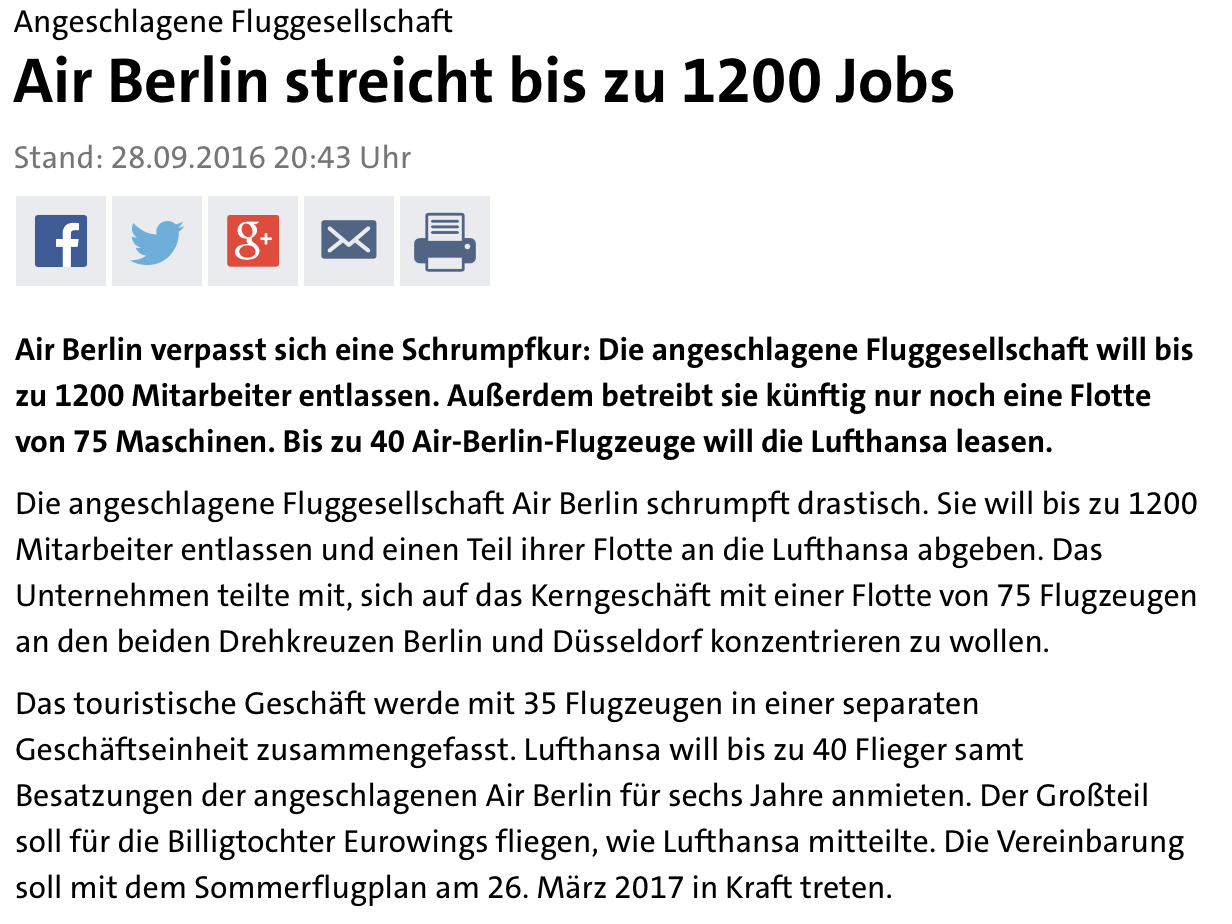 Die im Artikel durchgeführten Maßnahmen (Durch die Entlassung 1200 Mitarbeitern und die Kürzung der Flotte) sind an sich nicht schlecht aber für die Aktien der Tochtergesellschaft der Lufthansa kontraproduktiv. Die Aktien werden bzw. wurden drastisch in ihrem Wert gesunken sein. Die Attraktivität in das Unternehmen zu investieren ebenfalls. Nur weil die Verbindlichkeiten in der Bilanz verringert werden, da die Airline einen Großteil ihrer Flugzeuge leasen wollte verschleiert vor Experten trotzdem nicht die Tatsache, dass Air Berlin in großen finanziellen Schwierigkeiten war.  Bis zu 40 Flugzeugen sollen geleast werden. Geben Sie einen Überbick über die Vor- und Nachteile des Leasings. Wie würde sich die Bilanz dadurch verändern? Wie würde eine Leasinggesellschaft auf die Anfrage von Air Berlin Ihrer Meinung nach reagieren?Planungssicherheit
Die Höhe der Leasing-Raten und Vertragslaufzeit stehen von Beginn an festSteuerliche Vorteile
Leasing-Raten sind als Betriebsausgaben steuerlich voll absetzbar, wenn das Leasing-Objekt steuerlich dem Leasing-Geber zugeordnet istIndividuelle Vertragsgestaltung
Durch die individuelle Vertragsgestaltung in Bezug auf Laufzeit, Zahlungsverlauf sowie die Zahlungsweise wird die Anpassung an verschiedene Bedürfnisse möglichBilanzneutralität
Leasing-Gegenstände erscheinen nicht in der Bilanz des Leasing-Nehmers. Lediglich die Leasing-Raten werden als Betriebsausgaben in der Gewinn- und Verlustrechnung verbucht. Die Eigenkapitalquote und der Verschuldungsgrad verändern sich nichtVertragslaufzeit
Ein Leasing-Vertrag ist in der Regel unkündbar. Die Leasing-Rate stellt somit einen Fixkostenblock darHohe Gesamtkosten
Leasing-Raten sind in der Regel höher als bei einem fremdfinanzierten Kauf des Leasing-Guts. Hinzu kommen laufende Kosten für Versicherungen, Reparaturen oder InstandhaltungsmaßnahmenKündigungsgefahr
Der Leasing-Geber kann den Vertrag fristlos kündigen, wenn der Leasing-Nehmer in Zahlungsverzug ist. Hinzu kommen evtl. auch noch SchadenersatzforderungenMittlerweile existier Air Berlin nicht mehr. Recherchieren Sie und geben Sie eine kurze Zusammenfassung über die Krise bei Air Berlin. / 5Im August 2017 beantragte Air Berlin die Eröffnung eines Insolvenzverfahrens, der eigenwirtschaftliche Flugbetrieb wurde mit Hilfe einer Bundesbürgschaft bis zum 27. Oktober 2017 fortgeführt. Teile der Gesellschaft, darunter das Geschäft am Flughafen Tegel und die Tochtergesellschaft LGW, wurden an die Lufthansa und easyJet verkauft. Air Berlin war bis dahin die zweitgrößte Fluggesellschaft Deutschlands gewesen. Die letzte Tochtergesellschaft der Air Berlin, Belair, meldete Mitte August 2018 InsolvenzPositionAnalyseUmsatzerlöseIm Vergleich zum Vorjahr um 34% gestiegenAir Berlin hat wahrscheinlich die Tickets zu Schleuderpreisen verkauft und konnte die Umsätze steigern.EBTDas EBT war bereits im Jahr 2007 mit -13,3 Mio negativ, die Verluste haben sich erhöht und 2008 wurde ein negatives EBT in Höhe von -57,8 Mio Euro ausgewiesen.EBT+Abschreibungen-57.805+103.142= 45.373Der Cashflow beträgt 45.373.000. Cash Flow ist der Barmittelüberschuss und ist eine der wichtigsten Kennzahlen im Finanzierungsbereich. Er gibt Auskunft über die Selbstfinanzierungskraft und steht grundsätzlich für 3 Optionen zur Verfügung: Reinvestition, Ausschüttung oder Schuldentilgung.Der Cash Flow positiv aber die Abschreibung ist wesentlich höher. Es besteht wahrscheinlich Investitionsbedarf. Aufgrund der negativen Ertragslage ist Vorsicht geboten.BerechnungBewertungInterpretationEigenkapitalsquoteEK*100/GK391.401*100=39.140.10039 140 100/ 2 400 714= 16,30 %Note (3)MittelDie Eigenkapitalquote ist durchschnittlich und daher mit 3 zu bewerten. Die negative Ertragslage verringert jedoch die Eigenkapitalquote. In absehbarer Zeit könnten Kapitalzuschüsse erforderlich sein.SchuldentilgungsdauerFK-liq. Mittel/Cashflow1.013.937+ 995.376 = 2.009.313-268.287= 1.741.026/45.337= 38,40 JahreNote(5)Anzeichen f. InsolvenzgefährdungEs würde theoretisch 38,40 Jahre dauern, bis das Unternehmen schuldfrei ist.Das Unternehmen „Air Berlin“ sollte auf jeden Fall versuchen, die Ertragslage zu verbessern und den Cash Flow zu erhöhen.Gesamtkapitalrentabilität(EBT+FK)*100/GK=(-57.805+55.500)*100=-230.000/ 2.400.714= -0,096 %Note (5)Anzeichenf. InsolvenzgefährdungDie negative Ertragslage führt auch zu einer negativen Verzinsung des Gesamtkapitals. Alternativinvestitionen wären günstiger.Cashflow-LeistungsrateCashflow*100/Umsatz=45.337*100=4.533.700/3.400.000= 1,3 %Note (4)SchlechtDa die Cashflow-Leistungsrate schlecht. Diese Zahl eignet sich gut für einen Vergleich mit Mitbewerbern z.B. Ryan Air – welches wesentlich ertragreicher ist.EBIT*100/Umsatz14.165* 100 =1 416 500 /3.400.692 = 0,42%Ziel der EBIT-Marge ist es das Verhältnis EBIT (Earnings before Interest & Tax)  zu Umsatzerlösen darzustellen, um es mit anderen Unternehmen vergleichen zu können. Bei dem Unternehmen „Air Berlin“ liegt dieser Wert bei 0,42%, was die negative Ertragslage wiederspiegelt. EBIT+Abschreibungen=m14.165+103.140= 117.305€Das EBIT DA ist das Ergebnis vor Abzug von Znsen, Steuern und Abschreibungen und gibt Auskunft über das operative Ergebnis.UV-kurzfr. Verbindlichkeiten.= 660.083-995.376= -335.293Das Working Capital ist negativ. Das bedeutet, dass das Unternehmen seine kurzfristigen Verbindlichkeiten nicht aus dem kurzfristigen Vermögen abdecken kann. Das ist ein Warnsignal. (EK+langfr. FK)*100/AV=(391.401+1.013.937)*100/1.740.631= 80.74%Das Anlagevermögen soll dem Unternehmen langfristig dienen, daher sollte dieses auch durch langfristiges Kapital gedeckt sein. Die Anlagendeckung 2. Grades sollte daher mind. 100% betragen. In diesem Fall ist dies nicht der Fall. Das Unternehmen sollte dringend Eigenkapital zuführen.HerkunftEigen FremdinnenGewinn, CashflowRückstellungaußenGrundkapitalKreditAchsenDie Achsen zeigen den Aktienkurs in Euro (Y-Achse) im Zeitablauf (X-Achse)EntwicklungDer Aktienkurs entwickelt sich sehr ungünstig. Der Kurs fällt von 2,50 Euro auf rd 58 Cent. GründeNegative Ertragslage, Gewinnwarnungen, Konkurrenz, Negative Ertragsentwiclung der Branche, … KGVDas Kurs-Gewinn-Verhältnis (KGV) die Relation zwischen dem aktuellen Kurs der Aktie und dem Jahresgewinn pro Aktie. Es sagt aus, wie lange dauert es, bis der Kaufpreis durch Gewinne amortisiert ist.Das KGV lässt sich denkbar einfach berechnen: Der aktuelle Aktienkurs wird durch den Gewinn je Aktie dividiert. In diesem Fall ist das KGV in den Jahren 2015-2017 negativ.AnleiheAnleihen werden auch festverzinsliche Wertpapiere, Renten, Bonds, Schuldverschreibungen oder Obligationen genannt. Banken, Unternehmen oder die öffentliche Hand geben sie aus und beschaffen sich so für einen bestimmten Zeitraum Fremdkapital, also einen Kredit. Anleihen sind Wertpapiere. Sie werden in der Regel an der Börse gehandelt. Wer eine Anleihe verkauft, erhält dafür Geld, sozusagen einen Kredit von dem Käufer. Mit der Anleihe wird bestätigt, dass der Käufer ein Recht auf Rückzahlung des gezahlten Geldes sowie auf Zinsen hat.EmissionBei Emissionen handelt es sich um Ausgaben von neuen Wertpapieren. Geht ein Unternehmen zum ersten Mal an die Börse, handelt es sich um eine Neuemission. Die Wertpapiere werden über die Börse an die Anleger verkauft, der Erlös fließt in aller Regel dem Unternehmen als Eigenkapital zu.Ausgabe neuer Wertpapiere zur KapitalbeschaffungVariable VerzinsungZinsen = Kosten für KapitalüberlassungDie Höhe der Zinsen ist abhängig von: Bonität des Schuldners, von Inflation, Kosten der Bank und vom Basiszinssatz (im Valle von variabler Verzinsung)Variable Verzinsung bedeutet dass sich die Zinsen in Abhängigkeit von einem Basiszinssatz (z.B. Euribor,…) verändern und laufend angepasst werden.ErfolgsaussichtenSchlecht – aufgrund der Unternehmenszahlen.Unterschied zu IPOIPO ist ein Initial Public Offering, d.h. Ein Unternehmen geht an die Börse und nimmt Eigenkapital auf.Emission einer Anleihe ist die Aufnahme von FremdkapitalAir Berlin PLC (2008)AKTIVAAKTIVAAKTIVA31.12.20.. (in TEUR.)31.12.20.. (in TEUR.)31.12.20.. (in TEUR.)Vorjahr    (in TEUR.)Vorjahr    (in TEUR.)PASSIVAPASSIVA31.12.20.. (in TEUR.)Vorjahr    (in TEUR.)Langfristiges VermögenLangfristiges VermögenEigenkapitalImmaterielle VermögenswerteImmaterielle Vermögenswerte 313.819  313.819  313.819  317.765  317.765 Grundkaptial16.50216.502SachanlagenSachanlagen 1.269.943  1.269.943  1.269.943  1.203.610  1.203.610 Kapitalrücklagen307.501307.501langfristige Forderungenlangfristige Forderungen 108.254  108.254  108.254  100.963  100.963 Sonstige Rücklagen110.042237.647Beteiligungen an Equity bil. UnternehmenBeteiligungen an Equity bil. Unternehmen 1.771  1.771  1.771  935  935 Einbehaltene Ergebnisse-43.27331.889Sonstige FinanzanlagenSonstige Finanzanlagen 664  664  664  2.077  2.077 Sonstiges lfr. VermögenSonstiges lfr. Vermögen 46.180  46.180  46.180  2.956  2.956 Gesellschafter der Muttergesellschaft390.772593.539Summe Langfristiges VermögenSumme Langfristiges Vermögen 1.740.631  1.740.631  1.740.631  1.628.306  1.628.306 davon nicht beherrschande Anteile629629Summe Eigenkapital391.401594.168Anleihen und Schuldscheindarlehen -    -   Kurzfristiges VermögenKurzfristiges VermögenRückstellungen 10.661  12.241 VorräteVorräte36.69236.69236.69230.82530.825Finanzverbindlichkeiten 913.246  845.055 Forderungen aus Lieferungen und LeistungenForderungen aus Lieferungen und Leistungen283.427283.427283.427260.199260.199Sonstige langfristige Verbindlichkeiten 90.030  107.774 Derivative FinanzinstrumenteDerivative Finanzinstrumente46.56746.56746.56784.36284.362Langfristige Verbindlichkeiten 1.013.937  965.070 Sonstige Forderungen und VermögenswerteSonstige Forderungen und Vermögenswerte25.11025.11025.11030.75130.751Anleihen   -    -   Liquide MittelLiquide Mittel268.287268.287268.287468.658468.658Rückstellungen 15.562  13.350 Zur Veräußerung gehaltene VermögenswerteZur Veräußerung gehaltene Vermögenswerte00000Finanzverbindlichkeiten 117.023  185.337 Summe kurtfristiges VermögenSumme kurtfristiges Vermögen660.083660.083660.083874.795874.795Lieferantenverbindlichkeiten 316.121  442.289 Übrige Verbindlichkeiten 546.670  302.887 Kurzfristige Verbindlichkeiten 995.376  943.863 Summe AKTIVASumme AKTIVA2.400.7142.400.7142.400.7142.503.1012.503.101Summe PASSIVA2.400.7142.503.101Abschlussjahr  (in TEUR.)Gewinn- und Verlustrechnung1.1.-31.12.Vorjahr    (in TEUR.)Umsatzerlöse3.400.6922.536.500Sonstige betriebliche Erträge38.62114.575Bestandsveränderungen00Aktivierte Eigenleistungen00Betriebsleistung3.439.3132.551.075Materialaufwendungen und bezogene Leistungen-2.359.845-1.736.435Bruttoergebnis vom Umsatz1.079.468814.640Personalaufwand-446.264-311.802Abschreibungen-103.142-93.772Sonstige betriebliche Aufwendungen-515.897-387.647Operatives Betriebsergebnis (Betriebsergebnis - EBIT)14.16521.419Beteiligungserträge-9791Zinserträge12.56113.851Zinsaufwand-55.533-49.624sonstiges Finanzergebnis-28.989225Finanzergebnis-71.970-34.757Ergebnis vor Steuern (EBT)-57.805-13.338Ertratssteuern-17.21434.315Jahresergebnis-75.01920.977